Naturgenopretning for Gudenåen og Tange Sø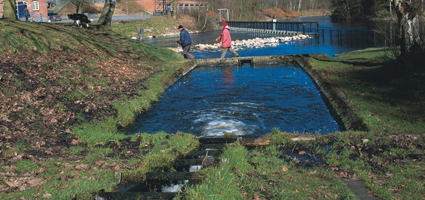 Fisketrapper har ikke kunnet forhindre, at Tange Sø fungerer som 'en dødsspiral'. Kun 85 procent af vandre-fiskene overlever nemlig turen gennem søen, fordi de bliver spist af rovfisk. I forlængelse af et projekt til naturgenopretning for Gudenåen har COWI udarbejdet to nye forslag til forbedring af Gudenåens passage, der tager hensyn til nye EU-direktiver. Bl.a. foreslås Tange Sø tømt.Danmarks Naturfredningsforening har bedt COWI om at beskrive to nye modeller for en bedre passage for Gudenåen gennem Tange Sø mellem Bjerringbro og Silkeborg.Projektet skal ses som et supplement til det projekt, COWI udarbejdede i 2001 for Fødevareministeriet og Miljøministeriet, og har til formål at bidrage til et forbedret beslutningsgrundlag for folketinget med hensyn til naturgenopretning for området.Kunstig sø har forstyrret Gudenå-dynamikBaggrunden for naturgenopretningen er Tangeværket, som er et vandkraftværk, der leverer elektricitet til 2.500 husstande. Da værket blev bygget i 1921, dannedes Tange Sø. Og selvom Tangeværket leverer miljøvenlig strøm, har den miljømæssige pris været høj, idet værket og den kunstige sø blokerer for Gudenåens naturlige gennemstrømning. Det har betydet, at Gudenå-laksen er uddød, og at andre dyre- og plantearter er gået tilbage.25 scenarier for naturgenopretningI forbindelse med at den 80-årige koncession for Tangeværket skulle udløbe i 2001, opstillede COWI ni modeller med i alt 25 scenarier, der varierede i omfang og pris.Den mest gennemgribende løsning kostede ca. 145 millioner kroner og den billigste godt 30 millioner kroner. Fra politisk side var opgaven begrænset, idet en tømning af Tange Sø ikke måtte indgå i undersøgelserne.Regeringen har efterfølgende valgt at forlænge koncessionen for Tangeværket til 2014.Siden rapporten i 2001 har indførelsen af miljømålsloven og forskellige direktiver fra EU om beskyttelse af vand, grundvand og naturområder medført, at flere af scenarierne er uaktuelle, fordi de ikke lever op til de skærpede krav.Nyt forslag om at tømme Tange SøDerfor har Danmarks Naturfredningsforening bedt COWI udarbejde to nye modeller, model 10 og 11, hvoraf kun model 10 lever op til EU's Vandrammedirektiv - som er blandt de direktiver, der nu er indarbejdet i dansk miljølovgivning. Begge forslag indebærer, at Tangeværkets drift bliver urentabel. Model 10 består af en restaurering af Gudenåen til det oprindelige forløb, hvilket betyder, at Tange Sø skal tømmes for vand. Til gengæld reetableres 13 kilometer af Gudenåen, som vil give åens dyreliv uhindret passage og genoprette den oprindelige ådal-dynamik. Model 11 består af en ny Gudenå-dal, der graves langs Tange Søs østlige bred.To nye forslag koster 105 og 145 millioner kronerModel 10 vil koste 145 millioner kroner mod  105 millioner kroner for model 11. Hovedparten af udgifterne vil gå til håndtering af 2-3 millioner kubikmeter slam, der gennem årene er bundfældet i søen.Folketinget træffer en beslutning for området, når resultatet af de kommende vandplaner for hele Danmark foreligger, og som alle tager hensyn til EU's vandrammedirektiv.Vandrammedirektivet EU’s vandrammedirektiv trådte i kraft den 22. december 2000 og fastlægger nye rammer for beskyttelsen af vandmiljøet. Folketinget reviderede i juni 2004 miljømålsloven, som gennemfører direktivet i dansk lovgivning.Formålet med vandrammedirektivet er at sikre beskyttelse af vandløb, søer, overgangsvande, kystvande og grundvand, sådan at de senest i december 2015 har opnået mindst en "god tilstand".Tidsplan for gennemførelse af vandrammedirektivet:December 2008: Offentlig høring over udkast til vandplanerDecember 2009: Færdiggørelse af indsatsprogrammer og offentliggørelse af vandplanerDecember 2010: Offentliggørelse af kommunale handlingsplanerDecember 2012: Igangsættelse af indsatsprogrammerDecember 2015: Opfyldelse af miljømål for overfladevand, grundvand og beskyttede områder
Kilde: By- og Landskabsstyrelsen